TAREA 6 DE MÙSICA  4º BÀSICOFECHA: Del 04 al 08 de Mayo del 2020.TAREA :1.- Como recordaste los sonidos que escuchaste durante tus vacaciones, te invito a que dibujes representando en tu cuaderno,  DOS de esos sonidos. Puedes hacerlos tan grandes que ocupen cada uno una hoja,¡¡ así podrás usar tu imaginación y usar tus colores favoritos!!2.-No olvides escribir  con el  título “Tarea 6” las actividades que realizaste en tu cuaderno de Música.3.- No olvides que una vez retornando a clases deberás presentar todas sus actividades y tareas en su respectiva carpeta de Música y el cuaderno.¡No te olvides dibujar la sonrisa de nuestra amiga “Lulita”!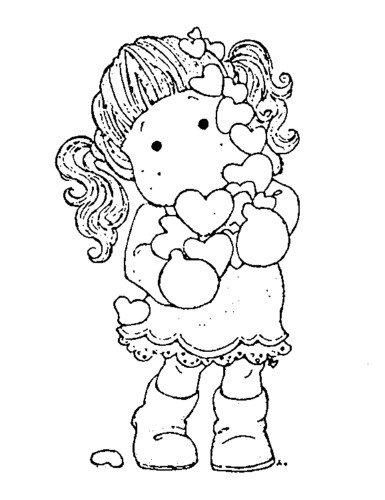 Pauta de Corrección Guía de Trabajo 6PreguntaAlternativa Correcta1C2B3C4A5A6A